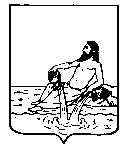 ВЕЛИКОУСТЮГСКАЯ ДУМАВЕЛИКОУСТЮГСКОГО МУНИЦИПАЛЬНОГО ОКРУГАР Е Ш Е Н И Е   от       28.02.2023           №     24                  ___________________________________________________________________________                   ______________________г. Великий УстюгРуководствуясь Федеральным законом от 12.01.1996 № 8-ФЗ «О погребении и похоронном деле», Законом Российской Федерации от 14.01.1993 № 4292-1 «Об увековечении памяти погибших при защите Отечества», законом Вологодской области от 30.06.2020 № 4750-ОЗ «О семейных (родовых) захоронениях на территории Вологодской области», Великоустюгская Дума РЕШИЛА:1. Разграничить полномочия между представительным и исполнительно-распорядительным органом местного самоуправления Великоустюгского муниципального округа в сфере погребения и похоронного дела.2. К полномочиям Великоустюгской Думы Великоустюгского муниципального округа в сфере погребения и похоронного дела относится:1) принятие решений об осуществлении деятельности общественных кладбищ на территории сельских населенных пунктов Великоустюгского муниципального округа гражданами самостоятельно.3. К полномочиям администрации Великоустюгского муниципального округа в сфере погребения и похоронного дела относятся:1) принятие решения о создании мест погребения на территории  Великоустюгского муниципального округа;2) принятие решения о переносе существующих мест погребения в случае угрозы постоянных затоплений, оползней, после землетрясений и других стихийных бедствий, за исключением мест погребения погибших при защите Отечества, являющихся воинскими захоронениями;3) предоставление земельного участка для размещения места погребения;4)  определение стоимости услуг, оказываемых специализированной службой по вопросам похоронного дела, предоставляемых согласно гарантированному перечню услуг по погребению;5) определение стоимости услуг оказываемых специализированной службой по вопросам похоронного дела, при погребении умерших граждан при отсутствии супруга, близких родственников, иных родственников либо законного представителя умершего или при невозможности осуществить ими погребение, а также при отсутствии иных лиц, взявших на себя обязанность осуществить погребение, погребение умершего на дому, на улице или в ином месте после установления органами внутренних дел его личности, погребение умерших, личность которых не установлена органами внутренних дел в определенные законодательством Российской Федерации сроки;6) установление требований к качеству предоставляемых услуг по погребению;7) установление размера бесплатно предоставляемого участка земли на территории кладбищ для погребения умершего;8) установление правил содержания мест погребения;9) определение порядка деятельности кладбищ, находящихся в ведении администрации Великоустюгского муниципального округа;10) обследование местности в целях выявления возможных неизвестных захоронений  перед проведением любых работ на территориях боевых действий, концентрационных лагерей и возможных захоронений жертв массовых репрессий;11)  обозначение и регистрация места захоронения при обнаружении старых военных и ранее неизвестных захоронений, а в необходимых случаях организация перезахоронения останков погибших, за исключением захоронения (перезахоронения) останков погибших при защите Отечества;12) создание специализированных служб по вопросам похоронного дела и определение порядка их деятельности;13) прием документов для решения вопроса о создании семейного захоронения;14)  принятие решения о создании или отказе в создании семейного захоронения;15) установление размера участка земли и порядка его предоставления для создания семейного захоронения;16) ведение учета семейных захоронений, в том числе регистрация семейного захоронения на имя лица, подавшего заявление о создании семейного захоронения, и перерегистрация семейного захоронения на имя другого лица (имена других лиц) и утверждение порядка учета семейных захоронений;17) утверждение формы и порядка выдачи удостоверения семейного захоронения;18) направление лицу, на имя которого зарегистрировано семейное захоронение, письменное предупреждение о необходимости приведения участка земли, находящегося под семейным захоронением, в надлежащий вид и о последствиях неисполнения данного требования;19) принятие решения о прекращении использования участка земли для семейного захоронения в случае неисполнения требования о приведении участка земли в надлежащий вид;20) приостановление или прекращение деятельности на месте погребения при нарушении санитарных и экологических требований к содержанию места погребения, принятие мер по устранению допущенных нарушений и ликвидации неблагоприятного воздействия места погребения на окружающую среду и здоровье человека;21) учет воинских захоронений, находящихся на территории Великоустюгского муниципального округа Вологодской области, обеспечение их сохранности, благоустройство и восстановление пришедших в негодность воинских захоронений, мемориальных сооружений и объектов, увековечивающих память погибших;22) осуществление работ по реализации межправительственных соглашений по уходу за захоронениями иностранных военнослужащих на территории Российской Федерации;23) согласование проведения строительных, земляных, дорожных и других работы, в результате которых могут быть повреждены воинские захоронения;24) уведомление уполномоченного органа государственной власти Вологодской области об обнаружении непогребенных останков погибших при защите Отечества или неизвестных воинских захоронений.4. Настоящее решение вступает в силу после официального опубликования. О разграничении полномочий органов местного самоуправления Великоустюгского муниципального округа в сфере погребения и похоронного делаПредседатель Великоустюгской Думы_______________С.А. КапустинГлава Великоустюгского муниципального округа Вологодской области _______________А.В. Кузьмин     